To access the application in the English version indicate an X in the boxYou must remember that if you ask for access in English, this is the only language to be displayedRemember that you must complete all information requested on this form, otherwise, not be able to register the external director at SIGM @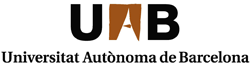 EXTERNAL DIRECTOR OR TUTOROF THESISEXTERNAL DIRECTOR OR TUTOROF THESISEXTERNAL DIRECTOR OR TUTOROF THESISEXTERNAL DIRECTOR OR TUTOROF THESISEXTERNAL DIRECTOR OR TUTOROF THESISEXTERNAL DIRECTOR OR TUTOROF THESISEXTERNAL DIRECTOR OR TUTOROF THESISEXTERNAL DIRECTOR OR TUTOROF THESISEXTERNAL DIRECTOR OR TUTOROF THESISEXTERNAL DIRECTOR OR TUTOROF THESISEXTERNAL DIRECTOR OR TUTOROF THESISEXTERNAL DIRECTOR OR TUTOROF THESISEXTERNAL DIRECTOR OR TUTOROF THESISEXTERNAL DIRECTOR OR TUTOROF THESISESCOLA DE DOCTORATESCOLA DE DOCTORATESCOLA DE DOCTORATESCOLA DE DOCTORATESCOLA DE DOCTORATESCOLA DE DOCTORATESCOLA DE DOCTORATESCOLA DE DOCTORATESCOLA DE DOCTORATESCOLA DE DOCTORATFull name of the candidate whom the director / tutor is directing:_________________________________Personal details of the Director / TutorFull name of the candidate whom the director / tutor is directing:_________________________________Personal details of the Director / TutorFull name of the candidate whom the director / tutor is directing:_________________________________Personal details of the Director / TutorFull name of the candidate whom the director / tutor is directing:_________________________________Personal details of the Director / TutorFull name of the candidate whom the director / tutor is directing:_________________________________Personal details of the Director / TutorFull name of the candidate whom the director / tutor is directing:_________________________________Personal details of the Director / TutorFull name of the candidate whom the director / tutor is directing:_________________________________Personal details of the Director / TutorFull name of the candidate whom the director / tutor is directing:_________________________________Personal details of the Director / TutorFull name of the candidate whom the director / tutor is directing:_________________________________Personal details of the Director / TutorFull name of the candidate whom the director / tutor is directing:_________________________________Personal details of the Director / TutorFull name of the candidate whom the director / tutor is directing:_________________________________Personal details of the Director / TutorFull name of the candidate whom the director / tutor is directing:_________________________________Personal details of the Director / TutorFull name of the candidate whom the director / tutor is directing:_________________________________Personal details of the Director / TutorFull name of the candidate whom the director / tutor is directing:_________________________________Personal details of the Director / TutorFull name of the candidate whom the director / tutor is directing:_________________________________Personal details of the Director / TutorFull name of the candidate whom the director / tutor is directing:_________________________________Personal details of the Director / TutorFull name of the candidate whom the director / tutor is directing:_________________________________Personal details of the Director / TutorFull name of the candidate whom the director / tutor is directing:_________________________________Personal details of the Director / TutorFull name of the candidate whom the director / tutor is directing:_________________________________Personal details of the Director / TutorFull name of the candidate whom the director / tutor is directing:_________________________________Personal details of the Director / TutorFull name of the candidate whom the director / tutor is directing:_________________________________Personal details of the Director / TutorFull name of the candidate whom the director / tutor is directing:_________________________________Personal details of the Director / TutorFull name of the candidate whom the director / tutor is directing:_________________________________Personal details of the Director / TutorFull name of the candidate whom the director / tutor is directing:_________________________________Personal details of the Director / TutorFull name of the candidate whom the director / tutor is directing:_________________________________Personal details of the Director / TutorFull name of the candidate whom the director / tutor is directing:_________________________________Personal details of the Director / TutorFull name of the candidate whom the director / tutor is directing:_________________________________Personal details of the Director / TutorFull name of the candidate whom the director / tutor is directing:_________________________________Personal details of the Director / TutorFull name of the candidate whom the director / tutor is directing:_________________________________Personal details of the Director / TutorFull name of the candidate whom the director / tutor is directing:_________________________________Personal details of the Director / TutorFull name of the candidate whom the director / tutor is directing:_________________________________Personal details of the Director / TutorFull name of the candidate whom the director / tutor is directing:_________________________________Personal details of the Director / TutorFull name of the candidate whom the director / tutor is directing:_________________________________Personal details of the Director / TutorFull name of the candidate whom the director / tutor is directing:_________________________________Personal details of the Director / TutorFull name of the candidate whom the director / tutor is directing:_________________________________Personal details of the Director / TutorSURNAMESSURNAMESSURNAMESSURNAMESSURNAMESSURNAMESSURNAMESSURNAMESSURNAMESSURNAMESSURNAMESSURNAMESSURNAMESSURNAMESSURNAMESSURNAMESSURNAMESSURNAMESSURNAMESSURNAMESSURNAMESSURNAMESNAMENAMENAMENAMENAMENAMENAMENAMENAMENAMENAMENAMENAMESURNAMESSURNAMESSURNAMESSURNAMESSURNAMESSURNAMESSURNAMESSURNAMESSURNAMESSURNAMESSURNAMESSURNAMESSURNAMESSURNAMESSURNAMESSURNAMESSURNAMESSURNAMESSURNAMESSURNAMESSURNAMESSURNAMESDEPARTMENTDEPARTMENTDEPARTMENTDEPARTMENTDEPARTMENTDEPARTMENTDEPARTMENTDEPARTMENTDEPARTMENTDEPARTMENTDEPARTMENTDEPARTMENTDEPARTMENTDEPARTMENTDEPARTMENTDEPARTMENTAREA OF KNOWLEDGE AREA OF KNOWLEDGE AREA OF KNOWLEDGE AREA OF KNOWLEDGE AREA OF KNOWLEDGE AREA OF KNOWLEDGE AREA OF KNOWLEDGE AREA OF KNOWLEDGE AREA OF KNOWLEDGE AREA OF KNOWLEDGE AREA OF KNOWLEDGE AREA OF KNOWLEDGE AREA OF KNOWLEDGE AREA OF KNOWLEDGE AREA OF KNOWLEDGE AREA OF KNOWLEDGE AREA OF KNOWLEDGE AREA OF KNOWLEDGE AREA OF KNOWLEDGE NIF / NIE / PASSAPORTNIF / NIE / PASSAPORTNIF / NIE / PASSAPORTNIF / NIE / PASSAPORTNIF / NIE / PASSAPORTNIF / NIE / PASSAPORTNIF / NIE / PASSAPORTNIF / NIE / PASSAPORTNIF / NIE / PASSAPORTNIF / NIE / PASSAPORTNIF / NIE / PASSAPORTNIF / NIE / PASSAPORTNIF / NIE / PASSAPORTNIF / NIE / PASSAPORTNIF / NIE / PASSAPORTDATE OF BIRTH DATE OF BIRTH DATE OF BIRTH DATE OF BIRTH DATE OF BIRTH DATE OF BIRTH DATE OF BIRTH DATE OF BIRTH DATE OF BIRTH DATE OF BIRTH MALE/FEMALEMALE/FEMALEMALE/FEMALEMALE/FEMALEMALE/FEMALEMALE/FEMALEMALE/FEMALEMALE/FEMALEMALE/FEMALEMALE/FEMALEPOPULATION OF BIRTH POPULATION OF BIRTH POPULATION OF BIRTH POPULATION OF BIRTH POPULATION OF BIRTH POPULATION OF BIRTH POPULATION OF BIRTH POSTAL CODE (POPULATION BIRTH)POSTAL CODE (POPULATION BIRTH)POSTAL CODE (POPULATION BIRTH)POSTAL CODE (POPULATION BIRTH)POSTAL CODE (POPULATION BIRTH)POSTAL CODE (POPULATION BIRTH)POSTAL CODE (POPULATION BIRTH)POSTAL CODE (POPULATION BIRTH)POSTAL CODE (POPULATION BIRTH)POSTAL CODE (POPULATION BIRTH)POSTAL CODE (POPULATION BIRTH)POSTAL CODE (POPULATION BIRTH)POSTAL CODE (POPULATION BIRTH)POSTAL CODE (POPULATION BIRTH)COUNTRY OF BIRTHCOUNTRY OF BIRTHCOUNTRY OF BIRTHCOUNTRY OF BIRTHCOUNTRY OF BIRTHCOUNTRY OF BIRTHNATIONALITYNATIONALITYNATIONALITYNATIONALITYNATIONALITYNATIONALITYNATIONALITYNATIONALITYUSUAL ADDRESS USUAL ADDRESS USUAL ADDRESS USUAL ADDRESS USUAL ADDRESS USUAL ADDRESS USUAL ADDRESS USUAL ADDRESS USUAL ADDRESS USUAL ADDRESS USUAL ADDRESS USUAL ADDRESS USUAL ADDRESS USUAL ADDRESS USUAL ADDRESS USUAL ADDRESS USUAL ADDRESS USUAL ADDRESS USUAL ADDRESS USUAL ADDRESS USUAL ADDRESS USUAL ADDRESS USUAL ADDRESS USUAL ADDRESS USUAL ADDRESS USUAL ADDRESS USUAL ADDRESS USUAL ADDRESS USUAL ADDRESS USUAL ADDRESS USUAL ADDRESS USUAL ADDRESS USUAL ADDRESS USUAL ADDRESS USUAL ADDRESS TOWNTOWNTOWNTOWNTOWNTOWNTOWNTOWNTOWNTOWNPOSTAL CODEPOSTAL CODEPOSTAL CODEPOSTAL CODEPOSTAL CODEPOSTAL CODEPOSTAL CODEPOSTAL CODEPOSTAL CODEPOSTAL CODEPROVINCE / COUNTRYPROVINCE / COUNTRYPROVINCE / COUNTRYPROVINCE / COUNTRYPROVINCE / COUNTRYPROVINCE / COUNTRYPROVINCE / COUNTRYPROVINCE / COUNTRYPROVINCE / COUNTRYPROVINCE / COUNTRYPROVINCE / COUNTRYPROVINCE / COUNTRYPROVINCE / COUNTRYPROVINCE / COUNTRYPROVINCE / COUNTRYPERSONAL PHONEPERSONAL PHONEPERSONAL PHONEPERSONAL PHONEPERSONAL PHONEPERSONAL PHONEPERSONAL PHONEPERSONAL PHONEPHONE IN THE UABPHONE IN THE UABPHONE IN THE UABPHONE IN THE UABPHONE IN THE UABPHONE IN THE UABPHONE IN THE UABPHONE IN THE UABPHONE IN THE UABPHONE IN THE UABE-MAILE-MAILE-MAILE-MAILE-MAILE-MAILE-MAILE-MAILE-MAILE-MAILE-MAILE-MAILE-MAILE-MAILE-MAILE-MAILE-MAILDEPARTMENT / INSTITUTE / UNIVERSITY / INSTITUTION (origin)DEPARTMENT / INSTITUTE / UNIVERSITY / INSTITUTION (origin)DEPARTMENT / INSTITUTE / UNIVERSITY / INSTITUTION (origin)DEPARTMENT / INSTITUTE / UNIVERSITY / INSTITUTION (origin)DEPARTMENT / INSTITUTE / UNIVERSITY / INSTITUTION (origin)DEPARTMENT / INSTITUTE / UNIVERSITY / INSTITUTION (origin)DEPARTMENT / INSTITUTE / UNIVERSITY / INSTITUTION (origin)DEPARTMENT / INSTITUTE / UNIVERSITY / INSTITUTION (origin)DEPARTMENT / INSTITUTE / UNIVERSITY / INSTITUTION (origin)DEPARTMENT / INSTITUTE / UNIVERSITY / INSTITUTION (origin)DEPARTMENT / INSTITUTE / UNIVERSITY / INSTITUTION (origin)DEPARTMENT / INSTITUTE / UNIVERSITY / INSTITUTION (origin)DEPARTMENT / INSTITUTE / UNIVERSITY / INSTITUTION (origin)DEPARTMENT / INSTITUTE / UNIVERSITY / INSTITUTION (origin)DEPARTMENT / INSTITUTE / UNIVERSITY / INSTITUTION (origin)DEPARTMENT / INSTITUTE / UNIVERSITY / INSTITUTION (origin)DEPARTMENT / INSTITUTE / UNIVERSITY / INSTITUTION (origin)DEPARTMENT / INSTITUTE / UNIVERSITY / INSTITUTION (origin)DEPARTMENT / INSTITUTE / UNIVERSITY / INSTITUTION (origin)DEPARTMENT / INSTITUTE / UNIVERSITY / INSTITUTION (origin)DEPARTMENT / INSTITUTE / UNIVERSITY / INSTITUTION (origin)DEPARTMENT / INSTITUTE / UNIVERSITY / INSTITUTION (origin)DEPARTMENT / INSTITUTE / UNIVERSITY / INSTITUTION (origin)DEPARTMENT / INSTITUTE / UNIVERSITY / INSTITUTION (origin)DEPARTMENT / INSTITUTE / UNIVERSITY / INSTITUTION (origin)DEPARTMENT / INSTITUTE / UNIVERSITY / INSTITUTION (origin)DEPARTMENT / INSTITUTE / UNIVERSITY / INSTITUTION (origin)DEPARTMENT / INSTITUTE / UNIVERSITY / INSTITUTION (origin)DEPARTMENT / INSTITUTE / UNIVERSITY / INSTITUTION (origin)DEPARTMENT / INSTITUTE / UNIVERSITY / INSTITUTION (origin)DEPARTMENT / INSTITUTE / UNIVERSITY / INSTITUTION (origin)DEPARTMENT / INSTITUTE / UNIVERSITY / INSTITUTION (origin)DEPARTMENT / INSTITUTE / UNIVERSITY / INSTITUTION (origin)DEPARTMENT / INSTITUTE / UNIVERSITY / INSTITUTION (origin)DEPARTMENT / INSTITUTE / UNIVERSITY / INSTITUTION (origin)ORCID (Open Researcher and Contribution ID) is a 16-digit code that allows you to uniquely identify production over time scientific of an autorORCID (Open Researcher and Contribution ID) is a 16-digit code that allows you to uniquely identify production over time scientific of an autorORCID (Open Researcher and Contribution ID) is a 16-digit code that allows you to uniquely identify production over time scientific of an autorORCID (Open Researcher and Contribution ID) is a 16-digit code that allows you to uniquely identify production over time scientific of an autorORCID (Open Researcher and Contribution ID) is a 16-digit code that allows you to uniquely identify production over time scientific of an autorORCID (Open Researcher and Contribution ID) is a 16-digit code that allows you to uniquely identify production over time scientific of an autorORCID (Open Researcher and Contribution ID) is a 16-digit code that allows you to uniquely identify production over time scientific of an autorORCID (Open Researcher and Contribution ID) is a 16-digit code that allows you to uniquely identify production over time scientific of an autorORCID (Open Researcher and Contribution ID) is a 16-digit code that allows you to uniquely identify production over time scientific of an autorORCID (Open Researcher and Contribution ID) is a 16-digit code that allows you to uniquely identify production over time scientific of an autorORCID (Open Researcher and Contribution ID) is a 16-digit code that allows you to uniquely identify production over time scientific of an autorORCID (Open Researcher and Contribution ID) is a 16-digit code that allows you to uniquely identify production over time scientific of an autorORCID (Open Researcher and Contribution ID) is a 16-digit code that allows you to uniquely identify production over time scientific of an autorORCID (Open Researcher and Contribution ID) is a 16-digit code that allows you to uniquely identify production over time scientific of an autorORCID (Open Researcher and Contribution ID) is a 16-digit code that allows you to uniquely identify production over time scientific of an autorORCID (Open Researcher and Contribution ID) is a 16-digit code that allows you to uniquely identify production over time scientific of an autorORCID (Open Researcher and Contribution ID) is a 16-digit code that allows you to uniquely identify production over time scientific of an autorORCID (Open Researcher and Contribution ID) is a 16-digit code that allows you to uniquely identify production over time scientific of an autorORCID (Open Researcher and Contribution ID) is a 16-digit code that allows you to uniquely identify production over time scientific of an autorORCID (Open Researcher and Contribution ID) is a 16-digit code that allows you to uniquely identify production over time scientific of an autorORCID (Open Researcher and Contribution ID) is a 16-digit code that allows you to uniquely identify production over time scientific of an autorORCID (Open Researcher and Contribution ID) is a 16-digit code that allows you to uniquely identify production over time scientific of an autorORCID (Open Researcher and Contribution ID) is a 16-digit code that allows you to uniquely identify production over time scientific of an autorORCID (Open Researcher and Contribution ID) is a 16-digit code that allows you to uniquely identify production over time scientific of an autorORCID (Open Researcher and Contribution ID) is a 16-digit code that allows you to uniquely identify production over time scientific of an autorORCID (Open Researcher and Contribution ID) is a 16-digit code that allows you to uniquely identify production over time scientific of an autorORCID (Open Researcher and Contribution ID) is a 16-digit code that allows you to uniquely identify production over time scientific of an autorORCID (Open Researcher and Contribution ID) is a 16-digit code that allows you to uniquely identify production over time scientific of an autorORCID (Open Researcher and Contribution ID) is a 16-digit code that allows you to uniquely identify production over time scientific of an autorORCID (Open Researcher and Contribution ID) is a 16-digit code that allows you to uniquely identify production over time scientific of an autorORCID (Open Researcher and Contribution ID) is a 16-digit code that allows you to uniquely identify production over time scientific of an autorORCID (Open Researcher and Contribution ID) is a 16-digit code that allows you to uniquely identify production over time scientific of an autorORCID (Open Researcher and Contribution ID) is a 16-digit code that allows you to uniquely identify production over time scientific of an autorORCID (Open Researcher and Contribution ID) is a 16-digit code that allows you to uniquely identify production over time scientific of an autorORCID (Open Researcher and Contribution ID) is a 16-digit code that allows you to uniquely identify production over time scientific of an autorDirectorDirectorDirectorTutorTutorTutorPHD PROGRAMPHD PROGRAMPHD PROGRAMPHD PROGRAMPHD PROGRAMPHD PROGRAMPHD PROGRAMPHD PROGRAMSTART DATE:              START DATE:              START DATE:              START DATE:              START DATE:              START DATE:              START DATE:              START DATE:              START DATE:              START DATE:              START DATE:              START DATE:              START DATE:              START DATE:              START DATE:              COMPLETION DATE (approximate):            COMPLETION DATE (approximate):            COMPLETION DATE (approximate):            COMPLETION DATE (approximate):            COMPLETION DATE (approximate):            COMPLETION DATE (approximate):            COMPLETION DATE (approximate):            COMPLETION DATE (approximate):            COMPLETION DATE (approximate):            COMPLETION DATE (approximate):            COMPLETION DATE (approximate):            COMPLETION DATE (approximate):            COMPLETION DATE (approximate):            COMPLETION DATE (approximate):            COMPLETION DATE (approximate):            COMPLETION DATE (approximate):            COMPLETION DATE (approximate):            COMPLETION DATE (approximate):            COMPLETION DATE (approximate):            COMPLETION DATE (approximate):            Bellaterra,                  de                    de 20Bellaterra,                  de                    de 20Bellaterra,                  de                    de 20Bellaterra,                  de                    de 20Bellaterra,                  de                    de 20Bellaterra,                  de                    de 20Bellaterra,                  de                    de 20Bellaterra,                  de                    de 20Bellaterra,                  de                    de 20Bellaterra,                  de                    de 20Bellaterra,                  de                    de 20Bellaterra,                  de                    de 20Bellaterra,                  de                    de 20Bellaterra,                  de                    de 20Bellaterra,                  de                    de 20Bellaterra,                  de                    de 20Bellaterra,                  de                    de 20Bellaterra,                  de                    de 20Bellaterra,                  de                    de 20Bellaterra,                  de                    de 20Bellaterra,                  de                    de 20Bellaterra,                  de                    de 20Bellaterra,                  de                    de 20Bellaterra,                  de                    de 20Bellaterra,                  de                    de 20Bellaterra,                  de                    de 20Bellaterra,                  de                    de 20Bellaterra,                  de                    de 20Bellaterra,                  de                    de 20Bellaterra,                  de                    de 20Bellaterra,                  de                    de 20Bellaterra,                  de                    de 20Bellaterra,                  de                    de 20Bellaterra,                  de                    de 20Bellaterra,                  de                    de 20Director/Tutor of the ThesisThe Director of the DepartmentSIGNATURESIGNATURE, FULL NAMESIGNATURE, FULL NAMEThe Coordinatorof the PhD’s studiesSIGNATURE, FULL NAME